Please make cheques payable to: Comunita Racalmutese Maria S.S. Del MonteMail cheque along with a copy of the form to: Hamilton Festival Racalmutese Maria Del Monte 72 Murray St. WestHamilton, ON L8L 1B3Please review next page for advertising sizesProvide ads as Full Colour PDF files.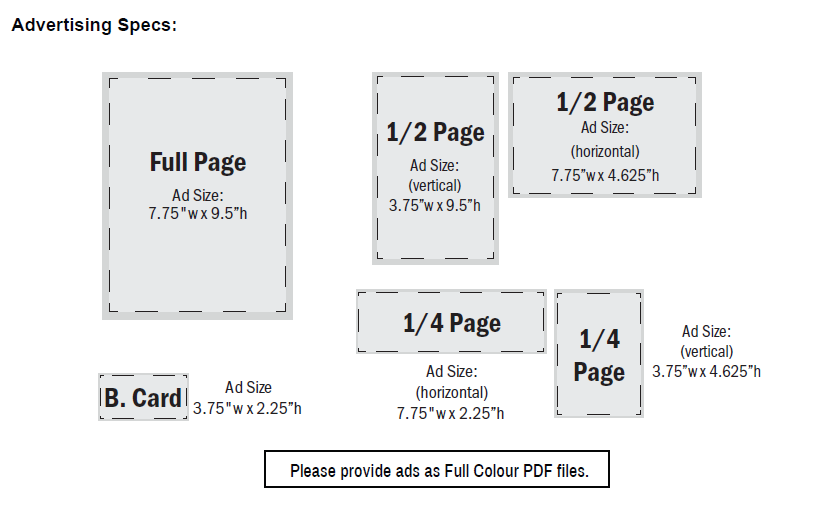 Please make cheques payable to: Comunita Racalmutese Maria S.S. Del MonteMail cheque along with a copy of the form to: Hamilton Festival Racalmutese Maria Del Monte 72 Murray St. WestHamilton, ON L8L 1B3OPPORTUNITY LEVELSPONSORSHIPSPONSORSHIPSPONSORSHIPSPONSORSHIPADVERTISINGADVERTISINGADVERTISINGADVERTISINGOPPORTUNITY LEVELDIAMONDGOLDSILVERBRONZEADVERTISINGADVERTISINGADVERTISINGADVERTISINGOPPORTUNITY LEVEL12345678Title and media sponsor for all individual events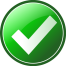 Corporate logo on large bannerCorporate logo on our website 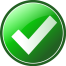 Corporate logo on shared sponsorship bannerLink to company website from our websiteSocial Media sponsorship acknowledgementAcknowledgement for the entire yearProgram/Patron Book AdvertisementFULL PAGEFULL PAGE 1/2 PAGE 1/4 PAGEFULL PAGE1/2 PAGE 1/4 PAGEB. CARDTOTAL INVESTMENT$2500$2000$1500$1,000$600$300$150$100I would like to purchase the following opportunity level (1-8):I would like to purchase the following opportunity level (1-8):I would like to purchase the following opportunity level (1-8):I would like to purchase the following opportunity level (1-8):I would like to purchase the following opportunity level (1-8):Total $:Total $:Name:Contact Person:Contact Person:Contact Person:Telephone:Telephone:Telephone:Address:Address:Email:Committee Member Name:Committee Member Name:Committee Member Name:Committee Member Name:Please forward your program ad or artwork by May 5th to Gasper Lipari at gasper@capitalpress.ca or contact Gasper directly at 905-393-7575, to discuss any technical questions you may have.Please forward your program ad or artwork by May 5th to Gasper Lipari at gasper@capitalpress.ca or contact Gasper directly at 905-393-7575, to discuss any technical questions you may have.